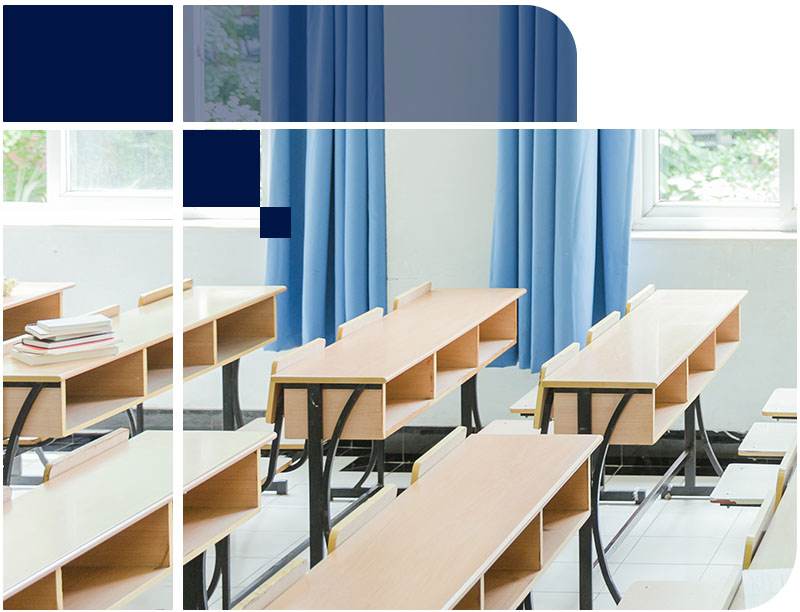 郑州市第四十四高级中学2022年教师综合素养提升培训方案一、培训背景党的十九大关于《全面深化新时代教师队伍建设改革的意见》指出，深化新时代教师队伍建设改革，要全面贯彻党的教育方针，坚持社会主义办学方向，遵循教育规律和教师成长发展规律，全面提升教师素质能力，深入推进教师管理体制机制改革，形成优秀人才争相从教、教师人人尽展其才、好老师不断涌现的良好局面。为提高教师的德育教学能力及专业素质，增强教师育人的责任感和荣誉感，加强核心素养落地实施，受郑州市第四十四高级中学委托，特研究制定2022年教师综合素养提升培训方案。二、指导思想全面贯彻党的十九大和十九届二中、三中全会精神，以习近平新时代中国特色社会主义思想为指导，围绕加快推进教育现代化这一主线，以培养社会主义建设者和接班人为根本任务，全面加强党对教育工作的领导，促进教育公平，提高教学质量，聚焦教育发展的战略性问题、紧迫性问题和人民群众关心的问题，并结合学校教师专业发展的实际需求，积极引导广大教师提高道德修养,加强学术、教风、学风建设,树立高尚的道德情操和精神追求，更好发挥教育服务国计民生的作用，推进新时代教育事业的快速发展，推动学校各项工作的全面开展，为实现《中国教育现代化 2035》的奋斗目标夯实基础，造就党和人民满意的高素质专业化创新型教师队伍。三、培训目标通过培训，为郑州市第四十四高级中学教师搭建一个提升的平台，坚持专家引领、同伴互助的学习方式，采取“自主、多元、实效”的方法,努力使教师成为教育思想先进,教育技能扎实,教科意识强烈,个体风格显现,富有团队意识和创新精神的专家型教师,着力打造一支讲师德、爱学习、肯钻研、有品位的教师队伍,为提高学校教育质量提供强大精神动力和教学质量保证。四、培训形式采取集中培训的方式进行，坚持理论与实践相结合，实践观摩与案例研讨相结合，同时辅以交流与汇报。1.专题讲座,体现引领性和针对性。利用大学专业的师资力量，进行理论引领，拓展教师视野；整合当地教育优势资源，聘请一线经验丰富的名师进行授课交流、分享。2.研讨反思，调动参训学员的主动性。培训形式上既有专家集中授课进行引领，又安排一定的时间进行自我反思、同伴互助、交流研讨，让大家及时消化课堂教学的新理念、新方法。3.学习汇报与讲评，对整个培训过程进行全面总结和学习成果展示。培训班成立班委，班委坚持每天总结所学习的内容，并且通过现代信息模式进行分享，让大家能够温故而知新。4.现场教学，组织参观三门峡大坝，使参训学员更深刻体会党的历史征程，对于党员教师保持自身纯洁性意义重大。五、培训时间、地点及人数培训时间：2022年7月10日——2022年7月17日培训地点：三门峡参训人数：98人六、往返培训地交通方式交通方式：所有参训人员均统一乘坐大巴车往返培训地。培训日程安排备注：专家课程安排可以根据实际情况调整。八、培训纪律要求1.成立班委会班主任： 副班主任： 纪律委员： 2.遵守作息规定，对号入座，不擅自换位。遵守作息规定，按时签到、上课，不迟到、不旷课、不早退。3.认真听讲，遵守课堂纪律，保持良好的课堂秩序；上课时着装整齐，行为文明、举止得体；上课期间应关闭通讯工具。4.严格遵守培训安排，不擅自行动，确有特殊情况需请假者，须向带队领导请假批准后方可离开。5.严格遵守规定，注重生活小节，自觉维护郑州市第四十四高级中学良好形象。6.培训期间，严禁单独行动及夜不归宿。7.学习期间不饮酒。九、培训考核1.综合考评。对出勤、学习、研讨等形式进行全方位考评。考核合格，颁发结业证书。2.建立学员考勤签到和请假制度。学习期间，因故不能按时参加研修活动要向班主任请假，原则上不准假：缺 1/5 者，不发结业证书。3.考察学员研修手册填写情况、培训过程与结果评价情况、研修活动简报汇等，合格者颁发结业证书。十、疫情防控方案为做好本次培训新冠疫情防控工作，保障参会人员及工作人员身体健康，确保培训顺利开展，特制定本工作方案。成立疫情防控小组组长： 副组长： 规定组长为第一责任人（二）会前防控措施1.培训前健康申报（1）培训开始前确保所有参训人员均已接种新冠疫苗。（2）所有参会人员及工作人员均须在会前登录通信大数据行程卡程序，依法如实进行14天内到达或途径地域的申报。（3）参会人员在报到时需提供当地健康码。（4）通信大数据行程卡与健康码均为绿码者方可参加培训。经审查，健康申报情况有异常的，不得参加培训。2.培训前准备（1）培训举行前对会场严格做好通风消毒工作，并配备相关疫情防疫物资。（2）会场设置临时隔离场所（酒店方配合设定）。临时隔离场所设于相对独立区域，与会场不在同一栋楼或同一楼层，尽可能保持间隔距离，避免人流交叉。临时隔离场所内配备必要的个人防护用品，洗手卫生设施，消毒药械，产生的垃圾按照医疗废物处置。3.会议期间防护措施（1）会场要求在进入会场的相关通道外围设置体温检测岗，进行人工测温。会场内座位的摆放尽量增加间距或隔位坐人。参会人员需全程佩戴口罩，休会期间避免长时间交谈和近距离接触，近距离接触时也须佩戴口罩。所有工作人员在会议服务期间均需佩戴口罩。会场应加强通风换气，必要时通过机械方式加强通风。（2）外出要求所有参会人员除参加会议活动外，原则上不外出，确需外出的，须严格遵守当地防疫要求。（3）健康监测参会人员及工作人员在会议期间主动报告健康情况。全体参会人员参加会议前提前做好查码加测温工作。体温正常且持健康码绿码方可参会。（4）通风与消毒加强会场的日常通风消毒，尤其是会议室，电梯间、电梯按钮、自动扶梯扶手、卫生间、公共休息区等重点部位的消毒工作。（5）就餐要求会议期间就餐须统筹安排、分时段就餐，食堂设置排队隔离通道。4.应急疫情处置如在会议期间发现健康异常人员，迅速转送至临时隔离场所。立即报告给疾控中心并开展医学排查，流行病学调查，材料检测，疫情处置等工作。十一、安全应急预案成立安全应急小组组长： 副组长： 规定组长为第一责任人（二）酒店住宿应急预案1．入住人员应先阅读和熟悉所住酒店“应急疏散示意图”、“安全须知”和消防器材的分布情况。2．发生火警时，要尽可能沿安全通道转移至安全门，进入楼梯间，关上防火门，从楼梯往下撤离，如不能向下，则考虑向上到顶楼。3．发生火警时要保持镇定，听从酒店和管理人员的指挥。发生火警如无法离开，须关闭空调系统，将浴缸浸满水，用浸湿床单堵塞门缝和其他通风处。如有烟雾可用湿毛巾捂住口鼻。（三）教室应急预案1．如遇火险等突发急事件，学员请勿慌张，沉着冷静，按指明的安全出口疏散。2．教室内禁止吸烟，请大家自觉维护公共利益，加强防范意识。3．火险发生时会有烟雾生成，并主要聚集在室内空间上部，请学员用衣襟或手绢捂住口鼻，并弯腰进行疏散撤离。（四）餐厅及饮食安全应急预案 1．学员应尽量在培训指定地点用餐。要注意避免暴饮暴食，培训期间禁止饮酒。2．在就餐时如发生紧急情况，请就餐人员在现场疏散人员的引导下，从就近的安全出口疏散。 3．当发生中毒、呕吐、腹泻、发烧等症状时，请及时与班主任联系，并立即送往医院检查治疗。（五）其他事件应急预案、学员突发疾病1．预防措施：学员如果已知自己有疾病，应提前通知组长，对有高血压、冠心病等病史的人员应进行特殊监护。 2．应急对策：学员突发疾病时，周围若有他人在场，立即与组长联系，若情况危急，直接拨打急救电话120，立即送往医院。3．意外事件预防措施：夜间尽量不要外出，贵重物品要按照酒店要求妥善保管。应急对策：如被盗、被抢、被打或车辆伤害，请及时报案。十二、培训期间相关服务 我们将提供最优质、贴心的服务，使学校感受到非凡的培训体验。（一）关于食宿1.会务组精心挑选服务好的酒店，为参训老师安排舒适、理想的住处。2.会务组精心安排用餐，用餐环境优越、饭菜可口。（二）关于会议服务1.负责参训学员食宿安排，不断改善条件，确保饮食安全。2.负责参训学员外出培训期间车辆安排工作。3.培训前制作参训教师听课证。4.培训期间成立班委会，严格签到要求，按照固定座位就座。5.会议期间准备茶歇和带领老师们做课间操。6.培训期间由会务组负责新闻素材搜集及新闻稿撰写。7.定期召开座谈会，听取学员意见，不断提高服务水平和服务质量。8.培训期满，发放培训证书。（三）关于培训课程1.关于专家：邀请相关领域的知名专家学者组建高水平培训师资团队。在遴选和组建师资队伍时，强调团队成员具备“实践”、“实时”和“实效”三实特点，还有一线教师、中学校长，优化组合各类师资，优势互补。2.关于培训课程合理性：整体课程设计既有高校教育教学专家的专业理论引导，又有一线教师的接地气的经验交流分享，使参训教师在学习理论知识的同时获得“拿来即可用”的教育教学经验。实地深入名校参观考察使参训教师在提高参与度的同时学习名校具体的教育教学经验。同时，内部的研讨反思及经验分享给参训教师消化所学及思想碰撞的时间，利于参训教师将所学、所闻、所见转化为自身思想与技能。十三、联系方式 联 系 人：夏老师 15515699131日期时间内容备注7月10日7:00—11:00乘坐大巴车到达培训入住大酒店携带身份证、三绿码7月10日11:30办理住宿车程约4小时7月10日12:00午餐一楼自助餐厅  7月10日14:00—17:301.开班仪式2.专家讲座 《缓释压力拥抱阳光--教师的心理压力与调适》大鹏会议室7月10日18:00晚餐一楼自助餐厅 7月10日19:00—20:30内部研讨、整理课程笔记大鹏会议室7月11日7:00—8:00早餐一楼自助餐厅 7月11日8:30—12:00专家讲座 《师德师风建设》大鹏会议室7月11日12:00午餐一楼自助餐厅 7月11日14:00—17:30专家讲座 《班级管理及优秀班会案例分析》大鹏会议室7月11日18:00晚餐一楼自助餐厅 7月11日19:00—20:30 小组分组研讨、整理当日课程笔记大鹏会议室7月12日7:00—8:00早餐一楼自助餐厅 7月12日8:30—11:30专家讲座 《当代中国与当前的国际国内形势》大鹏会议室 7月12日11:30中餐宴会厅    7月12日14:30—17:30专家讲座 《唐诗宋词中的人生》    大鹏会议室7月12日18:00晚餐7月12日19:00—21:00内部研讨，各组代表发言交流大鹏会议室7月13日7:00—8:00早餐一楼自助餐厅 7月13日8：30-12:00专家讲座 《新课改新教材培训》大鹏会议室7月13日12:30中餐一楼自助餐厅 7月13日14:30—17:30 内部分组研讨，整理笔记大鹏会议室7月13日18:00晚餐一楼自助餐厅 7月13日19:00—21:00 小组分组研讨、整理当日课程笔记大鹏会议室7月14日7:00—8:00早餐一楼自助餐厅 7月14日8:30—11:30专家讲座 《生涯规划培训》大鹏会议室 7月14日12:00中餐（自助餐） 三楼金玉满堂厅 7月14日14:30—17:30专家讲座 《教师综合素养提升》    大鹏会议室7月14日18:00晚餐一楼自助餐厅  7月14日19:00—21:00 小组分组研讨、整理当日课程笔记大鹏会议室7月15日7:00—8:00早餐一楼自助餐厅 7月15日8:30—11：00现场教学：三门峡大坝位于河南省三门峡市东北部,距市区14公里，从市区乘旅游专线车可达。是一处依托万里黄河第一坝—三门峡大坝而建成的风景名胜和人造景观相结合的水库观光游憩类人文景观。其中，三门峡大坝是建国后我国在黄河上修建的第一座大型水利枢纽。它是响应毛主席的“一定要把黄河的事情办好”的伟大号召而于1957年4月开工兴建，1960年10月主体工程完工。现场教学7月15日11:30中餐餐厅7月15日14：00-17:30专家讲座 《课程改革考试招生制度改革对高中教学的影响》大鹏会议室7月15日18:00晚餐7月15日19:00—21:00 小组分组研讨、整理当日学习课程笔记大鹏会议室7月16日7:00—8:00早餐一楼自助餐厅 7月16日8:30—11:30专家讲座 《中学生心理健康教育 》大鹏会议室 7月16日12:00中餐（自助餐） 三楼金玉满堂厅 7月16日14:30—17:30专家讲座 《核心素养背景下的演讲口才与思维智慧》    大鹏会议室7月16日18:00晚餐一楼自助餐厅  7月16日19:00—21:00内部研讨，各组代表发言交流大鹏会议室7月17日7:00—8:00早餐一楼自助餐厅 7月17日8:00—11:301.专家讲座 《学校安全事故防控与应急处理》2.结班仪式 大鹏会议室7月17日11:30中餐（自助餐）宴会厅    7月17日13:30退房，乘坐大巴车返回郑州